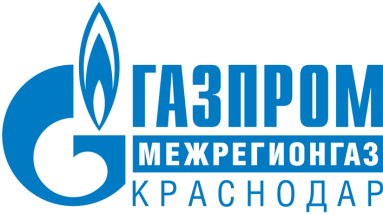 РЕЛИЗ08.09.2023г. КраснодарВ преддверии отопительного периода Краснодарские газовики напоминают жителям о необходимости погасить долги за газ «Газпром межрегионгаз Краснодар» напоминает абонентам о необходимости погасить долги за газ. В летние месяцы газовые службы Кубани провели масштабную работу по подготовке к предстоящему отопительному периоду в целях обеспечения потребителей бесперебойной поставкой газа. В свою очередь, абоненты заблаговременно должны не только проверить работоспособность своих отопительных газовых приборов, но и полностью оплатить потребленный ресурс.В настоящее время просроченный долг жителей Кубани за потребленный газ составляет около 800 млн рублей.Абонентам с накопленной задолженностью направляются уведомления о предстоящем отключении и предоставляется возможность оплатить долг либо заключить соглашение о его реструктуризации. «Наличие у абонента просроченной в течение более двух месяцев задолженности по оплате газа является основанием для введения ограничений его поставки до полного погашения долга. Потребителям не стоит допускать таких ситуаций, чтобы избежать дополнительных расходов на отключение и подключение ресурса", – отметил начальник управления реализации газа ООО «Газпром межрегионгаз Краснодар» Кирилл Буряк.ПРЕСС-СЛУЖБА ООО «ГАЗПРОМ МЕЖРЕГИОНГАЗ КРАСНОДАР» 